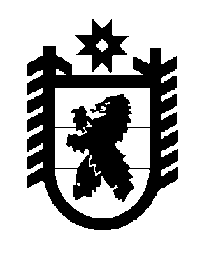 Российская Федерация Республика Карелия    ПРАВИТЕЛЬСТВО РЕСПУБЛИКИ КАРЕЛИЯРАСПОРЯЖЕНИЕот  16 ноября 2016 года № 876р-Пг. Петрозаводск В целях реализации Закона Республики Карелия от 26 июня 2015 года 
№ 1908-ЗРК «О перераспределении полномочий между органами местного самоуправления муниципальных образований в Республике Карелия и органами государственной власти Республики Карелия», в соответствии с частью 11 статьи 154 Федерального закона от 22 августа 2004 года № 122-ФЗ «О внесении изменений в законодательные акты Российской Федерации и признании утратившими силу некоторых законодательных актов Российской Федерации в связи с принятием федеральных законов «О внесении изменений и дополнений в Федеральный закон «Об общих принципах организации законодательных (представительных) и исполнительных органов государственной власти субъектов Российской Федерации» и «Об общих принципах организации местного самоуправления в Российской Федерации», учитывая решение Совета Поросозерского сельского поселения от 26 октября 2016 года № 128 
«Об утверждении перечня имущества, предлагаемого к передаче из муниципальной собственности Поросозерского сельского поселения в государственную  собственность Республики Карелия»: 1. Утвердить прилагаемый перечень имущества, передаваемого 
из муниципальной собственности Поросозерского сельского поселения 
в государственную собственность Республики Карелия.2. Государственному комитету Республики Карелия по управлению государственным имуществом и организации закупок совместно 
с администрацией Поросозерского сельского поселения обеспечить подписание передаточного акта. 3. Право собственности Республики Карелия на указанное в пункте 1 настоящего распоряжения имущество возникает с момента подписания передаточного акта.           Глава Республики Карелия                                                                  А.П. Худилайнен Утвержден распоряжением Правительства Республики Карелияот  16 ноября 2016 года № 876р-ППЕРЕЧЕНЬ имущества, передаваемого из муниципальной собственности Поросозерского сельского поселения  в государственную собственность Республики Карелия___________________№п/пНаименование имуществаАдресместо-нахождения имуществаИндивидуали-зирующие характеристики имущества12341.Водогрейная котельная мощностью 5 МВт, с оборудованием:– котел водогрейный «Балткотломаш», модель КВм-1.0 (в комплекте с механизмами подачи топлива («подвижный пол», ворошитель, скребковый транспортер, шиберы, система управления), топками с дутьевыми вентиляторами, дымососами, газовоздушным трактом и другим вспомогательным оборудованием, с автоматикой безопасности, контроля, регулирования процесса горения);– котел водогрейный «Балткотломаш», модель КВм-2.0 (в комплекте с механизмами подачи топлива («подвижный пол», ворошитель, скребковый транспортер, шиберы, система управления),  топками с дутьевыми вентиляторами, дымососами, газовоздушным трактом и другим вспомогательным оборудованием, с автоматикой безопасности, контроля, регулирования процесса горения) – 2 шт.; – насос рециркуляционный котла WILO-TOP-S 40/7;пос. Поросозеро, ул. Заводская, д. 1аодноэтажное нежилое здание, площадь , 2016 год ввода в эксплуатацию1234– насос рециркуляционный котла WILO-TOP-S 50/10 – 2 шт.;– насос циркуляционный котло-вого контура WILO-CronoLine-150/200-7.5/4 – 2 шт.; – насос циркуляционный сетевой контура отопления WILO-CronoLine-100/165-22/2 – 2 шт.;– насос циркуляционный сетевой контура горячего водо-снабжения WILO-Stratos-GIGA 40/1-51/4.5 – 2 шт.;– теплообменник пластин-чатый «Ридан» на систему отопления – 2 шт.;– теплообменник пластинчатый «Ридан» на систему ГВС – 2 шт.;– канализационная насосная станция Bio-plast;– резервная дизель-электро-станция;– выгреб;– нефтеуловитель ОС-3;– дымовая труба;– регулятор температуры ECL Comfort 210, трехходовой клапан на отопление и горячее водоснабжение;– узлы учета тепла;– установка холодного водо-снабжения;– подпиточные и повысительные насосы;– бак запаса воды емкостью 
;– машина рубительная РМ-5Р;– гидроколун передвижной; – транспортер цепной скребковый;– приточно-вытяжная вентиля-ционная система, состоящая из вентилятора, электродвигателя, теплообменника и секции фильтрации Litened FRP;1234– система теплоснабжения;– система канализации;– система водоснабжения;– система электроснабжения;– ограждение территории;– наружное освещение;– пожарная сигнализация;– электрооборудование;– заземление и молниезащита2.Склад топливапос. Поросозеро, ул. Заводская, д. 1бодноэтажное нежилое здание, площадь 
, топливо – щепа, 2016 год ввода в эксплуатацию